Kupní smlouvauzavřená podle § 2079 a násl. zákona č. 89/2012 Sb., občanského zákoníkuPsychiatrická nemocnice v  Opavě Olomoucká 305/88, 746 01, Opava, zastoupená Ing. Zdeňkem Jiříčkem – ředitelem.  IČO: 00844004, DIČ: CZ0844004, telefon: 553 695 111, fax: 553 713 443, e-mail: pnopava@pnopava.cz Bankovní spojení: Česká národní banka, číslo účtu: 10006-339821/0710Kontaktní osoba: Bc. Stanislav Taťoun, tatoun@pnopava.cz, tel.: 553 695 455; (dále jen „kupující“) a(dále jen „prodávající“)společně též jako „smluvní strany“ uzavírají dle ustanovení § 2079 a násl. zákona č. 89/2012 Sb., občanského zákoníku tuto kupní smlouvu.Článek I – Účel smlouvyKupní smlouva se uzavírá s uchazečem vybraným výběrovým řízením na dodavatele veřejné zakázky malého rozsahu s názvem: Nákup síťových a audiovizuálních prostředků. Účelem uzavření kupní smlouvy je koupě a dodání zboží dle technické specifikace uvedené v Příloze č. 1 – technická specifikace předmětu koupě, která je nedílnou součástí této kupní smlouvy. Klasifikace dle číselníku NIPEZ: 32422000-7 Síťové komponenty, síťový přepínač (switch),  38653400-1 Projekční plátna. Článek II - Předmět smlouvyProdávající se zavazuje prodat kupujícímu, za podmínek stanovených touto smlouvou, síťové a audiovizuální prostředky (dále jen „předmět koupě“) a převést na kupujícího vlastnické právo. Kupující se zavazuje zaplatit za předmět koupě sjednanou kupní cenu a předmět koupě převzít. Podrobná specifikace předmětu koupě je uvedena v Příloze č. 1 – technická specifikace předmětu koupě, která je nedílnou součástí této smlouvy.Článek III - CenaKupní cena předmětu koupě, uvedeného v čl. II a specifikována v Příloze č. 1 této smlouvy, je sjednána podle zákona č. 526/1990 Sb., o cenách, v platném znění, jako cena pevná, konečná, nepřekročitelná a maximální. V kupní ceně zboží jsou již zahrnuty jak náklady na dopravu zboží do místa plnění podle čl. VI. odst. 2 této smlouvy, tak všechny vedlejší náklady a poplatky související s plněním této smlouvy. Kupní cena se sjednává v české měně (CZK) a rovněž veškeré platby budou prováděny v této měně.Celková kupní cena předmětu koupě specifikovaného v příloze č. 1 této smlouvy činí: Článek IV - Platební podmínkyKupující prohlašuje, že má zajištěny finanční prostředky k úhradě kupní ceny a zavazuje se předmět koupě převzít a po převzetí zaplatit prodávajícímu dohodnutou cenu dle článku III, odst. 4 této smlouvy a za podmínek touto smlouvou stanovených.Fakturu na předmět koupě je prodávající oprávněn vystavit po protokolárním předání předmětu koupě. Faktura bude obsahovat podrobnou specifikaci předmětu koupě, označení prodávajícího a kupujícího včetně daňových údajů, fakturovanou částku, číslo faktury a datum s podpisem a musí být v souladu se zákonem č. 235/2004 Sb., o dani z přidané hodnoty v platném znění. Přílohou faktury bude kopie podepsaného předávacího protokolu.Smluvní strany se dohodly, že faktura je splatná ve lhůtě do 30 kalendářních dnů od prokazatelného data doručení faktury kupujícímu. V případě nejasností se má za to, že faktura byla doručena třetí pracovní den po prokazatelném odeslání.V případě, že faktura nebude obsahovat všechny náležitosti podle čl. IV, odst. 2 této smlouvy, je kupující oprávněn fakturu vrátit. Prodávající je povinen fakturu opravit a opravenou fakturu zaslat opětovně kupujícímu. V takovém případě začíná běžet nová lhůta splatnosti ode dne doručení bezvadné (opravené, popř. nově vystavené) faktury kupujícímu.Kupující uhradí prodávajícímu kupní cenu uvedenou v článku III, odst. 4 této smlouvy, pokud při protokolárním předání předmětu koupě nebudou zjištěny vady předmětu koupě spočívající v nutnosti opravy nebo úpravy předmětu koupě nebo v nedodání předmětu koupě v souladu s čl. II, odst. 1 a 3 této smlouvy. Kupující nebude poskytovat zálohové platby. Úhrada kupní ceny bude provedena na základě faktury vystavené prodávajícím, bankovním převodem na účet prodávajícího.Daňový doklad bude vystaven a odeslán kupujícímu do 14 dnů od dodání zboží.Článek V - Nabytí vlastnického právaSmluvní strany si ujednaly, že kupující nabude vlastnické právo a bude moci hospodařit s předmětem koupě dnem převzetí předmětu koupě. Tímto dnem přechází na kupujícího nebezpečí škody na věci. Kupující si vyhrazuje právo nepřevzít předmět koupě, budou-li při jeho přebírání zjištěny vady. Kupující předmět koupě prohlédne co nejdříve po přechodu nebezpečí škody na předmětu koupě a přesvědčí se o jeho vlastnostech.Článek  VI - Podmínky dodání předmětu smlouvyProdávající se zavazuje dodat kupujícímu požadovaný předmět koupě, uvedený v čl. II, odst. 1 této smlouvy a podrobně specifikovaný v Příloze č. 1 této smlouvy, a to nejpozději do 15 pracovních dnů od nabytí účinnosti této smlouvy, pokud se smluvní strany vzájemně nedohodnou na jiném termínu dodání. Po uplynutí uvedené lhůty k dodání předmětu koupě v případě, že nebude dohodnut mezi smluvními stranami jiný termín dodání předmětu koupě, má kupující právo odstoupit od smlouvy.Místem plnění této smlouvy je Psychiatrická nemocnice v Opavě, oddělení informačních technologií, Olomoucká 305/88, 746 01, Opava. Prodávající je povinen uvědomit kupujícího 3 pracovní dny předem o datu předání předmětu koupě. Převzetí nastane po provedené kontrole předmětu koupě v místě plnění určeném kupujícím. Prodávající současně předá kupujícímu dodací list, který bude mít tyto minimální náležitosti:množství a ceny dle jednotlivých položek,obchodní jméno prodávajícího, a jeho identifikacinezaměnitelnou specifikaci dodaných položek.Dále prodávající při předání předmětu předá kupujícímu všechny potřebné doklady pro bezpečný provoz a údržbu předmětu koupě, tj. zejména:manuály, veškeré návody a revize nutné k řádnému a bezpečnému užívání předmětu koupě, veškerou dokumentaci předmětu koupě, prohlášení o shodě výrobku; všechny doklady včetně dokumentace musí být v českém jazyce;veškeré vybavení, součásti a příslušenství, které patří k předmětu koupě.Článek VII - Záruka a odpovědnost za vadyProdávající prohlašuje, že předmět koupě nebude mít v době jeho předání kupujícímu žádné právní ani jiné vady, které by bránily jeho řádnému užívání.Práva z odpovědnosti za vady se řídí ustanoveními § 2099 a násl., občanského zákoníku. Záruka bude poskytnuta v rozsahu a za podmínek uvedených v záručním listě předaném při předání předmětu koupě. Smluvní strany si ujednaly záruční dobu v trvání 24 měsíců.Po dobu záruky se prodávající zavazuje zajistit kupujícímu bezplatnou servisní opravu nejpozději do 24 hod. od nahlášení závady kontaktní osobě XXXXXXXX, tel: XXXXXXXX, e-mail: XXXXXXXXXXČlánek VIII - Smluvní sankceV případě, že bude kupující v prodlení s úhradou faktury, uhradí kupující prodávajícímu úrok z prodlení ve výši 0,1 % z dlužné částky za každý den prodlení.V případě, že bude prodávající v prodlení s dodáním předmětu koupě, zaplatí prodávající kupujícímu smluvní pokutu ve výši 0,1 % z ceny předmětu koupě za každý i započatý den prodlení. Tuto smluvní pokutu je kupující oprávněn odečíst z celkové kupní ceny předmětu koupě.V případě, že prodávající neodstraní ve sjednaném termínu vady uvedené v protokolu o předání a převzetí předmětu koupě, zaplatí prodávající kupujícímu smluvní pokutu ve výši 500,- Kč za každý i započatý den prodlení. Tuto smluvní pokutu je kupující oprávněn odečíst z celkové kupní ceny předmětu koupě. Zaplacením úroku z prodlení a smluvní pokuty není dotčeno právo na náhradu škody, která vznikla straně požadující jejich úhradu.Článek IX - Rozhodné právoVýklad smluv i všechny právní poměry z těchto smluv vyplývající se řídí českým právním řádem, zejména zákonem č. 89/2012Sb., občanský zákoník, jehož užití si smluvní strany výslovně sjednaly. Občanským zákoníkem se řídí i otázky touto smlouvou výslovně neupravené.  Případné spory, vzniklé z této smlouvy nebo v souvislosti s ní, budou smluvní strany řešit především vzájemnou dohodou. Nebude-li dohoda vedoucí k vyřešení sporu možná, obrátí se smluvní strany na věcně příslušný soud.Článek X - Závěrečná ustanoveníTato Smlouva nabývá platnosti dnem podpisu obou smluvních stran a účinnosti dnem zveřejnění v „registru smluv“. Prodávající bere na vědomí, že předmět koupě je hrazen z veřejných finančních prostředků a je proto osobou povinnou spolupůsobit při výkonu finanční kontroly ve smyslu § 2, písm. e) zákona č. 320/2001 Sb., o finanční kontrole ve veřejné správě a o změně některých zákonů, v platném znění.Od této smlouvy lze odstoupit za podmínek stanovených občanským zákoníkem.Každá smluvní strana má rovněž právo od této smlouvy písemně odstoupit, jestliže druhá smluvní strana neplní povinnosti, které podle této smlouvy má, a to ani v přiměřeně dodatečně dohodnuté lhůtě. Odstoupení od smlouvy je účinné dnem doručení písemného oznámení o odstoupení druhé smluvní straně.Tuto smlouvu je možné měnit pouze po předchozí vzájemné dohodě smluvních stran, a to výhradně formou postupně číslovaných písemných dodatků. Smlouva je vyhotovena ve čtyřech stejnopisech s platností originálu, přičemž každá ze smluvních stran obdrží po dvou vyhotoveních.Oprávnění zástupci smluvních stran po přečtení textu smlouvy prohlašují, že smlouva je podepsána určitě, vážně a srozumitelně, v souladu s jejich pravou a svobodnou vůlí. Smluvní strany dále potvrzují, že si smlouvu přečetly, že byla sjednána svobodně a vážně a nebyla ujednána v tísni ani za nápadně nevýhodných podmínek.Znění této smlouvy není obchodním tajemstvím a prodávající souhlasí se zveřejněním všech náležitostí smluvního vztahu.Smluvní strany se dohodly, že povinnost vyplývající ze zákona č. 340/2015 Sb., o registru smluv provede PNO zveřejněním této smlouvy v registru smluv. Návrh smlouvy bude prodávajícím předložen v otevřeném a strojově čitelném formátu dle zákona č. 222/2015 Sb. o změně zákona o svobodném přístupu k informacím, z důvodu zveřejňovat smlouvy podle zákona č. 340/2015 Sb., o registru smluv.Osobní údaje obsažené v této smlouvě bude Psychiatrická nemocnice v Opavě (dále jen PNO) zpracovávat pouze pro účely plnění práv a povinností vyplývajících z této smlouvy, k jiným účelům nebudou tyto osobní údaje PNO použity. PNO při zpracování osobních údajů dodržuje platnou legislativu. Podrobné informace o ochraně osobních údajů jsou uvedeny na stránkách PNO www.pnopava.cz.Nedílnou součástí této smlouvy je Příloha č. 1– technická specifikace předmětu koupě. Příloha č. 1 - technická specifikace předmětu koupěEvidenční číslo kupujícího: IT/2019/02 – Nákup síťových a audiovizuálních prostředkůEvidenční číslo prodávajícího: Firma - obchodní název:System Servis s.r.o.Sídlo:Ostrožná 246/23, 74601 OpavaZápis v OR (živ. rejstříku):Krajským soudem v Ostravě oddíl C, vložka 9804Statutární orgán:Ing. Eduard Svoboda, Ing. Miloš KukeněTechnický zástupce:Ing. Eduard SvobodaKontaktní osoba:IČ:25356496DIČ:CZ25356496Bankovní spojení:XXXXXXXXXXXXXXČíslo účtu:XXXXXXXXXXXXXXTelefon:XXXXXXXXXXXXXXe-mail:XXXXXXXXXXXXXXKupní cena bez DPH:56 700KčDPH 21%:11 907KčKupní cena včetně DPH:68 607KčKupní cena včetně DPH slovy: šedesátosmtisícšestsetsedmV Opavě, dne: 12.4.2019 Za prodávajícího: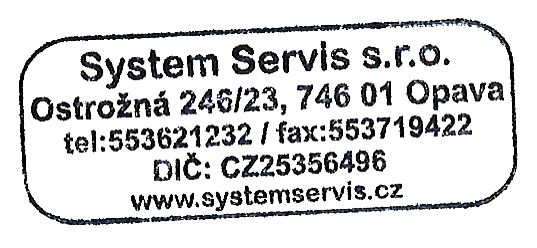 Ing. Eduard Svoboda
jednatel společnosti System Servis s.r.o.V Opavě, dne: 18. 4. 2019Za kupujícího:Ing. Zdeněk Jiříček ředitel PN v OpavěPoložka č. 1 – Switch 48 portůPoložka č. 1 – Switch 48 portůPoložka č. 1 – Switch 48 portůPožadovaná funkcionalitaPožadovaná hodnota (minimální)Doplní dodavatelVýrobce a typ switchedoplnitHewlett – Packard Aruba 2540Typ přepínače Managed   ANOPřepínač vrstev L2   ANOQoS Ano   ANOSpráva prostřednictvím webového rozhraní Ano   ANOPočet přepínaných ethernetových portů RJ-45 48   ANOTypy přepínaných ethernetových portů RJ-45 Gigabit Ethernet (10/100/1000)   ANOPočet instalovaných modulů SFP+ 4   ANOSíťové standardy IEEE 802.3, IEEE 802.3ab, IEEE 802.3at, IEEE 802.3u   ANOPlně duplexní režim Ano   ANOPodpora 10G Ano   ANOAuto MDI/MDI-X Ano   ANOPodpora VLAN Ano   ANOProtokol větvícího se stromu (STP) Ano   ANODHCP server Ano   ANOAuto-sensing Ano   ANOPropustnost Minimálně 110  Mpps ANOTabulka MAC adres Minimálně 15000  pol. ANOPodpora pro Jumbo Frames Ano   ANOAccess Control List (ACL) Ano   ANOSSH/SSL podpora Ano   ANOInstalace do racku Ano (1 U)   ANOStohovatelné Ano   ANOZabudovaný procesor Ano   ANOVnitřní paměť Minimálně 1024  MB ANOTyp paměti DDR3 SDRAM   ANOPaměť flash Minimálně 4096  MB ANOVstupní střídavé napětí 100-240  V ANOFrekvence vstupního střídavého napětí 50/60  Hz ANOPoložka č. 2 – Projekční plátnoPoložka č. 2 – Projekční plátnoPoložka č. 2 – Projekční plátnoPožadovaná funkcionalitaPožadovaná hodnota (minimálně)Doplní dodavatelVýrobce a typ projekčního plátnadoplnitOptoma elektrické plátno DE-9106EGATyp plátna:Roletové s elektrickým vysunováním plátnaANORozměr plátna:Šířka 130, výška 230Rozšířený horní černý okraj (300 mm)Velikost viditelné plochy (mm): 2340 (š) x 1320 (v)Formát:16:9ANOPovrch:Matně bílé ze skleněného vláknaANOTyp projekce:předníANOUmístění:V kovovém pouzdře trvale na strop- konzole pro upevnění musí být součástí dodávkyANOOvládaní: ručnědálkové ovládáníz PC přes port RS232ANOPoložka č. 3 – Stropní držák projektoruPoložka č. 3 – Stropní držák projektoruPoložka č. 3 – Stropní držák projektoruPožadovaná funkcionalitaPožadovaná hodnota (minimálně)Doplní dodavatelVýrobce a typ držákudoplnitSTELL SHO 1091Konstrukce:Výsuvný až do min. délky 1 mvýsuvný 60-102cmMožný náklon30°ANONosnost 12 kg15kgCenová rekapitulaceMJcena za 1 MJKč bez DPHMnožstvíCena celkem Kč bez DPHDPH21%Kč DPHCena celkem Kč s DPHSwitch 48 portůks46 300146 300219 72356 023Projekční plátnoks8 90018 900211 86910 769Stropní držák projektoruks1 50011 500213151 815V Opavě, dne: 12.4.2019Za prodávajícího:Ing. Eduard Svoboda
jednatel společnosti System Servis s.r.o.V Opavě, dne: 18. 4. 2019Za kupujícího:Ing. Zdeněk Jiříček ředitel PN v Opavě